Weißweine
Grüner Veltliner
fruchtig, spritzig, pfeffrig-würzig
Qualitätswein 2011  1l trocken	€2.80
Qualitätswein 2011  0,75l trocken      €4
Welschriesling
feinwürzig, fruchtige Säuren
Qualitätswein 2011   0,75 trocken 	€4
Rheinriesling
würzige Fruchtaromen, elegante Säure
Kabinett 2010          0,75l trocken	€4
Weißburgunder
feiner Mandelton
Qualitätswein 2011  0,75l trocken       €4
Muskat Ottonel
Bukettsorte, Grapefruit
Qualitätswein 2009  0,75l trocken      €4.50
Traminer
typisches Bukett, Rosenholz
Bananenton, extraktreich, mild
Spätlese 2008         0,75l lieblich	€4.50
Sämling
typisches Bukett, dezenter Pfirsichton, Marillenton
Trockenbeerenauslese 2000
                                    0,375l edelsüß	€9Rotweine
Zweigelt
fruchtig, mit herbem Weichselton Qualitätswein 2010  1l trocken	€2.80
Qualitätswein 2010  0,75l trocken	€4Zweigelt Barrique
milder Vanilleton
gelagert im Alliereichenfass
Qualitätswein 2003  0,75l trocken	€9Blaufränkisch
würzig, herb, feine Frucht
Qualitätswein 2009  0,75l trocken	€4St.Laurent
würzig, kräftiges Rubinrot mit schwarzem Kern
Qualitätswein 2009  0,75l trocken      €4.50Blauer Burgunder
ausgeprägte Frucht, feines Bukett
Qualitätswein 2011  0,75l trocken      €4.50
Rosè
Cuvee von Zweigelt, St.Laurent
Blauer Burgunder, Blaufränkisch
frisch, spritzig, trocken
Qualitätswein 2011  0,75l trocken	€3.50WeinbrändeWelschrieslingbrand	0,5l	€12Muskatbrand		0,5l	€12Traminerbrand		0,5l	€13Weißburgunderbrand	0,5l	€13Zweigeltbrand		0,5l	€12Grappa			0,5l	€13
Tresterbrand aus den Trebern der TrockenbeerenausleseSekt
Welschriesling BRUT
nach der Champagnermethode hergestellt
spritzig, frisch		0,75l	€10Traubensäfte
Weiß	                     1l	€2.40
Rot			1l	€2.40Sämtliche Weinbrände sind schwefelfrei!
Alle Preise inklusive Mehrwertsteuer.Honig			           		Blütenhonig flüssigWiesen- und Wildblüten ¼ kg		2.80€½ kg		4.50€1kg		8€Creme-Honig sonnengelber Blütenhonig ½ kg 		4.50€Himbeercreme-Honig ausverkauft!feiner weißer Cremehonig vom eigenen Himbeerfeld ½ kg		5€Werte Kunden!Wir sind bestrebt Weinbester Qualität zu erzeugen.Wir wissen,dass diese Qualität bereitsim Weingarten entsteht.Deshalb bewirtschaften wirunsere Weingärten nach denneuesten Erkenntnissendes integrierten Pflanzenbaues.Was in der Natur heranreift,wird in unserem Weinkellerin schonender und reinerVerarbeitungzur vollen Entfaltung gebracht.Indem Sie uns Ihr Vertrauenschenken, leistenSie gleichzeitig einenBeitrag zur Erhaltungbäuerlicher Weinbautradition.Weinbau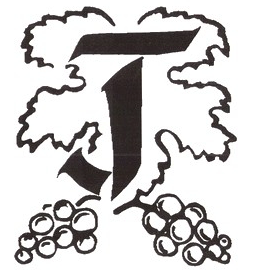 AlfredTschidaA-7142 ILLMITZObere Hauptstraße 49     Tel.&Fax       0043(0)2175/3537tschidawein@bnet.atwww.tschida.at